Zum Hörverstehen in ÜberprüfungssituationenDas Kultusministerium hat „Hinweise für die Erstellung von Aufgaben zur Überprüfung der Teilkompetenzen Hörverstehen und Leseverstehen“ veröffentlicht, „[u]m Schülerinnen und Schüler umfassend auf die Aufgabenformate zur Überprüfung der rezeptiven Teilkompetenzen Hörverstehen und Leseverstehen in den modernen Fremdsprachen vorzubereiten“. Dabei werden Aspekte genannt, die bei der Aufgabenerstellung zu beachten sind: Zur Überprüfung der Teilkompetenzen Hörverstehen und Leseverstehen sollten meh- rere Hör- oder Lesetexte Grundlage der Prüfung sein. Das Globalverstehen wird i. d. R. mithilfe eines Zusammenschnitts aus mehreren kleinen Texteinheiten überprüft. Innerhalb einer Überprüfung sollten verschiedene Aufgabentypen zu den unterschiedlichen Hör- oder Lesestilen unter Verwendung folgender Formate erstellt werden:Multiple ChoiceKurzantworten, [Satzvervollständigungen]Zuordnungsaufgaben TabellenvervollständigungUm verlässliche Aussagen über die Beherrschung der Teilkompetenz treffen zu kön- nen und das Notenspektrum angemessen abzudecken, sollten für jede Teilaufgabe mindestens fünf bis sechs Items entwickelt werden. Es gilt folgende Mindestanzahl von Items für die verschiedenen Niveaustufen: A1: 15 – 18 ItemsA2: 20 Items B1: 22 Items B2: 22 ItemsDie in einer Hörverstehensaufgabe zur Leistungsüberprüfung zu verwendenen Formate überprüfen unterschiedliche Aspekte des Hörverstehens:Bei der Zuordnung von kleinen Textausschnitten (Multiple Matching) zu einer passenden Gesamtaussage wird schwerpunktmäßig das Globalverstehen überprüft. Hier stellen die Prüflinge unter Beweis, dass sie in der Lage sind, das Wesentliche von ausgewählten Audiotexten zu verstehen.Mitteilungen zu konkreten Themen zu verstehen. die Hauptpunkte von Redebeiträgen zu verstehen, wenn in deutlich artikulierter und unkomplizierter Standardsprache über vertraute Dinge gesprochen wird, denen man normalerweise im alltäglichen Leben begegnet.Vorwissen und eine persönliche Erwartungshaltung für den Verstehensprozess zu aktivieren.Verstehenslücken (z.B. im Wortschatz) inferierend zu schließen.Bei Aufgaben zur Vervollständigung (Sätze vervollständigen oder Fragen beantworten) wird schwerpunktmäßig das Selektivverstehen überprüft. Hier stellen die Prüflinge unter Beweis, dass sie in der Lage sind, verschiedene Hörtechniken anzuwenden (hier: vorrangig selektiv).zunehmend die wesentlichen Inhalte von längeren und komplexeren Hörtexten zu verstehen, wenn diese an ihre Kenntnisse anknüpfen. die Hauptpunkte von Redebeiträgen zu verstehen, wenn in deutlich artikulierter und unkomplizierter Standardsprache über vertraute Dinge gesprochen wird, denen man normalerweise im alltäglichen Leben begegnet.Vorwissen und eine persönliche Erwartungshaltung für den Verstehensprozess zu aktivieren.Sinnzusammenhänge zu erschließen, obwohl ihnen der Wortschatz nicht in Gänze bekannt ist.Bei Auswahlaufgaben (Multiple Choice) wird neben dem Selektivverstehen vor allem auch das Detailverstehen überprüft. Hier stellen die Prüflinge unter Beweis, dass sie in der Lage sind, verschiedene Hörtechniken anzuwenden (hier: vorrangig detailliert und in Teilen selektiv).zunehmend die wesentlichen Inhalte von längeren und komplexeren Hörtexten zu verstehen, wenn diese an ihre Kenntnisse anknüpfen. die Hauptpunkte von Redebeiträgen zu verstehen, wenn in deutlich artikulierter und unkomplizierter Standardsprache über vertraute Dinge gesprochen wird, denen man normalerweise im alltäglichen Leben begegnet.Vorwissen und eine persönliche Erwartungshaltung für den Verstehensprozess zu aktivieren.Sinnzusammenhänge zu erschließen, obwohl ihnen der Wortschatz nicht in Gänze bekannt ist.Bei Zuordnungsaufgaben (Multiple Matching) wird vor allem das Detailverstehen überprüft. Hier stellen die Prüflinge unter Beweis, dass sie in der Lage sind, verschiedene Hörtechniken anzuwenden (hier: vorrangig detailliert).zunehmend die wesentlichen Inhalte von längeren und komplexeren Hörtexten zu verstehen, wenn diese an ihre Kenntnisse anknüpfen. die Hauptpunkte von Redebeiträgen zu verstehen, wenn in deutlich artikulierter und unkomplizierter Standardsprache über vertraute Dinge gesprochen wird, denen man normalerweise im alltäglichen Leben begegnet.Vorwissen und eine persönliche Erwartungshaltung für den Verstehensprozess zu aktivieren.Sinnzusammenhänge erschließen, obwohl ihnen der Wortschatz nicht in Gänze bekannt ist.Informationen zu den Teilaufgaben zur Überprüfung des Hörverstehens Die im folgenden vorgestellte Aufgabe bewegt sich auf einer unteren Stufe der Niveaustufe B1 (selbständige Sprachverwendung) des GeR.Die Aufgabe besteht aus vier Teilaufgaben mit jeweils einem Hördokument. Die Prüflinge haben insgesamt 30 Minuten Zeit zur Bearbeitung der vier Teilaufgaben. Dabei hören sie jedes Hördokument zweimal und bearbeiten Aufgaben mit folgenden Aufgabenformaten:Zuordnungsaufgaben (Matching)Bei diesem Aufgabentyp sind jeweils zwei Vorgaben miteinander zu verbinden. Es gibt nur eine richtige Lösung.Mehrfachwahlaufgaben (Multiple Choice)Bei Mehrfachwahlaufgaben ist immer nur eine Lösung korrekt. Werden mehr Kreuze gesetzt, so gilt dieses Item als falsch gelöst.Halboffene AufgabenHalboffene Aufgaben können in Stichworten (1-6 Wörter) beantwortet werden. Zahlen dürfen in Ziffern angegeben werden. Wird in einer Aufgabenstellung eine bestimmte Anzahl von Aspekten erwartet, sollten nicht mehr Aspekte genannt werden. Wenn nicht alle notierten Aspekte korrekt sind, muss das Item als falsch gelöst bewertet werden.Die dazugehörende Audiodatei liegt in einer vollständigen Form vor, d.h., alle Instruktionen sind eingelesen, Pausen zum Lesen der Aufgaben und zur Überprüfung der Antworten (vorrangig bei den Vervollständigungen sinnvoll) sind eingefügt und jedes Audio wird zweimal hintereinander abgespielt.Tarea 1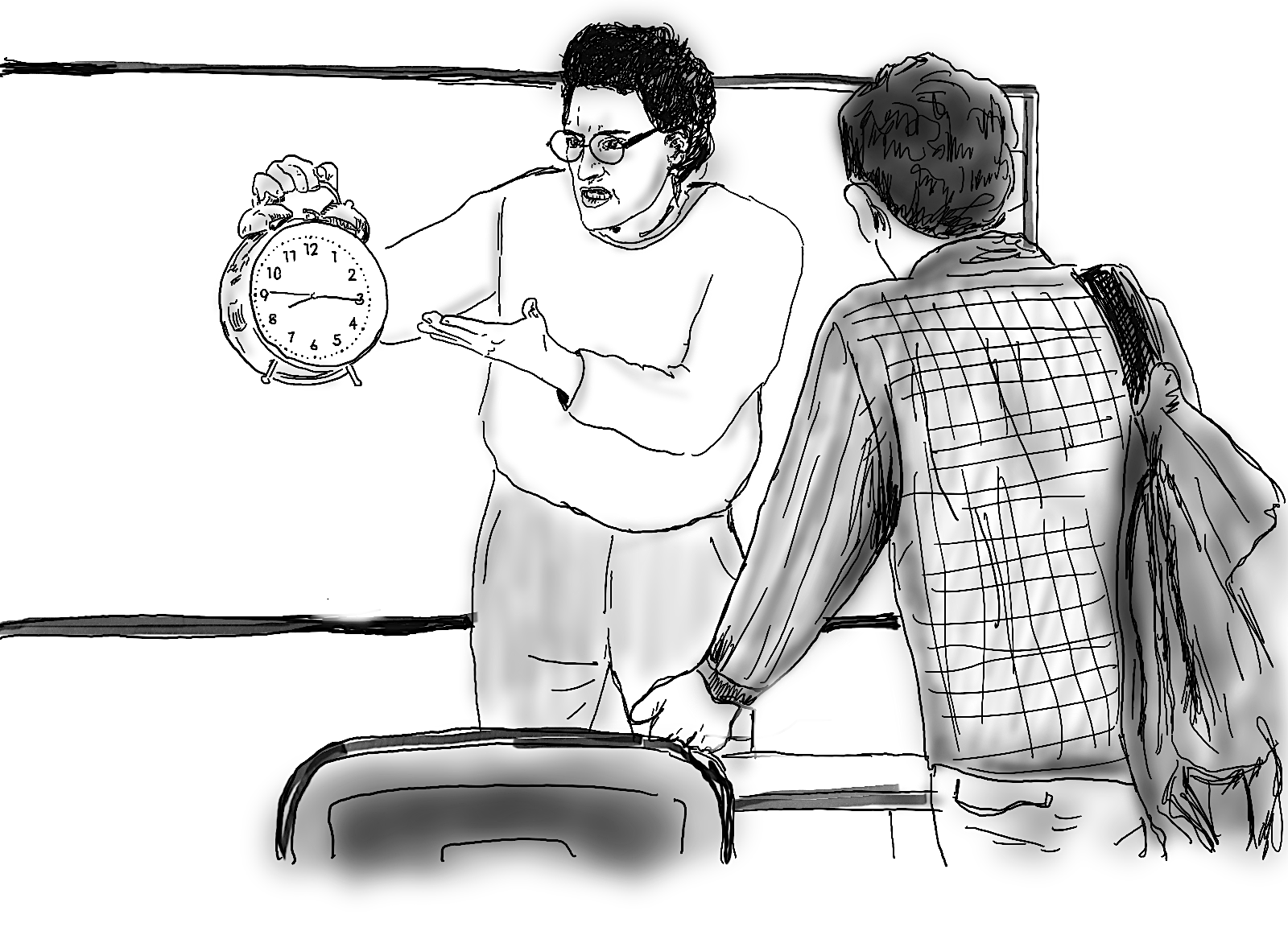 Llegar tarde a claseVa a escuchar las excusas que da un alumno al llegar tarde a clase.  Relacione las excusas (1-6) con las afirmaciones (A-H). 
Hay una frase que no se usa. 
El ejemplo solo aparece la primera vez. El alumno llegó tarde porque …Tarea 2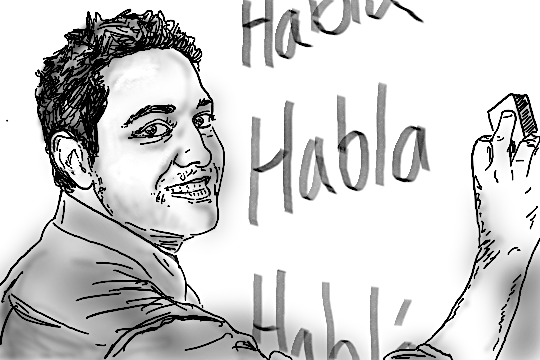 Las aventuras de un profesorVa a escuchar a Alfonso, un profesor de historia, 
que habla de una época inolvidable de su vida. Complete las frases (1-7) con 1-6 palabras. Tarea 3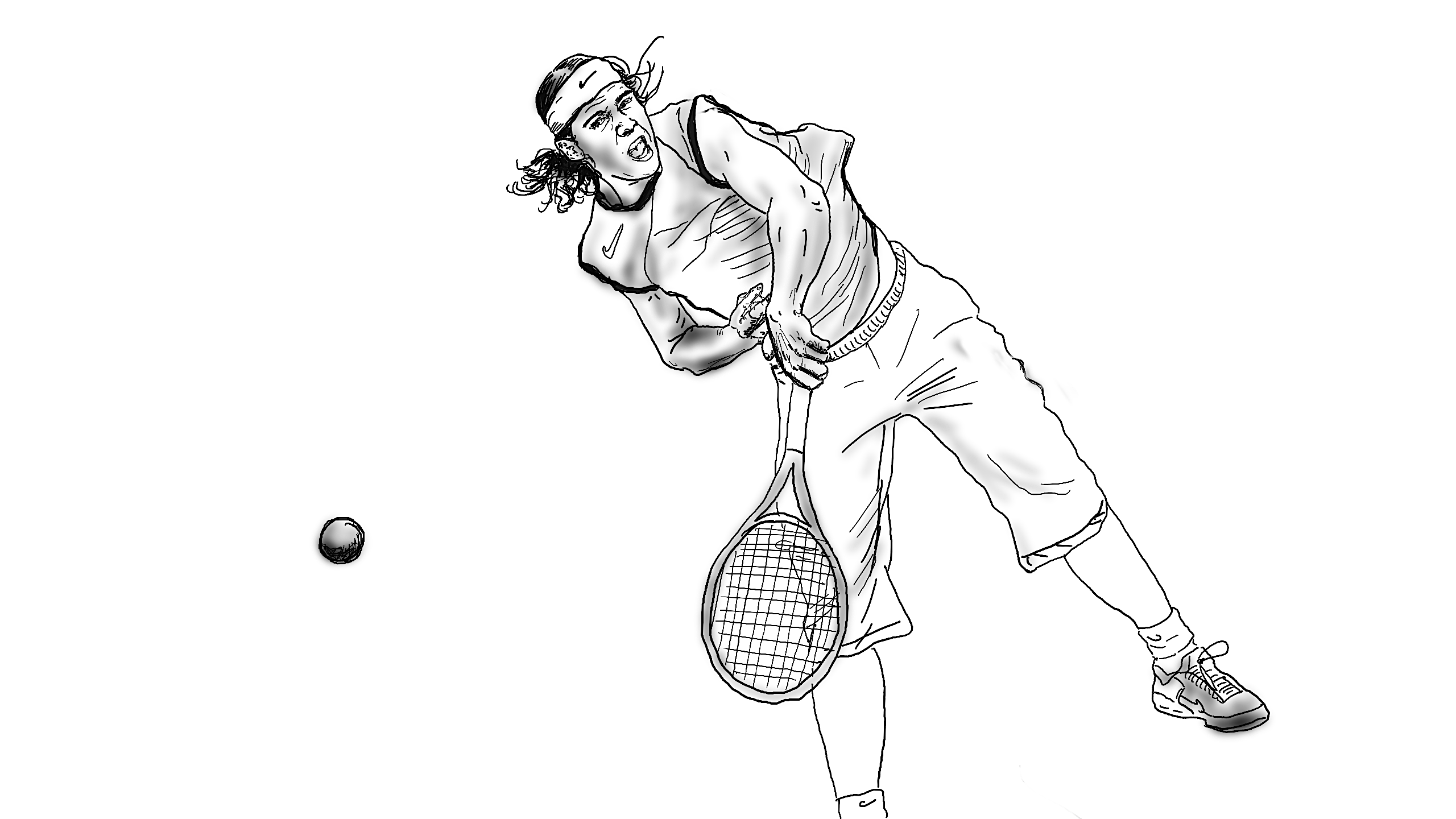 Un deportista mallorquínVa a escuchar un informe sobre el tenista Rafael Nadal. Encuentre los elementos correctos de la lista (A-I) para completar las frases (1-6). 
Hay dos frases que no se usan. 
Tarea 4 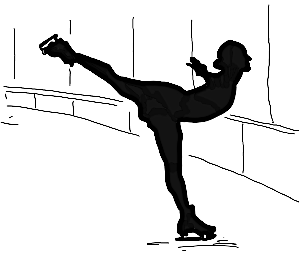 Esa soy yo Va a escuchar a una alumna española que habla de sus intereses y de su manera de ver las cosas.
Marque con una cruz (x) la respuesta correcta.  Fortsetzung der Aufgabe auf der nächsten SeiteErwartungshorizontBewertungshinweiseMatching- und Multiple-Choice-AufgabenEs gibt genau eine richtige Lösung.Es gibt keine halben Bewertungseinheiten (BE).Wird mehr als ein Kreuz gesetzt, so gilt das Item als falsch gelöst und wird mit 0 BE bewertet.Halboffene AufgabenIm Erwartungshorizont nicht dargestellte korrekte Lösungen sind als gleichwertig zu akzeptieren.Lösungen in Stichpunkten sind zulässig.Bei jeder Antwort, die die angegebene Wortanzahl (1-6) überschreitet, muss sichergestellt sein, dass nur der zutreffende Aspekt versprachlicht wurde, ansonsten ist sie als falsch zu bewerten.Bei frei zu formulierenden Antworten sind auch wörtliche Übernahmen aus dem Hörtext zu akzeptieren.Zahlen dürfen in Ziffern angegeben werden.Rechtschreib- und Grammatikfehler werden bei der Bewertung nicht berücksichtigt, soweit sie nicht sinnentstellend sind.Wird für die Beantwortung eines Items mehr als ein Aspekt gefordert, so müssen alle vom Prüfling notierten Aspekte der Hörvorlage entsprechend korrekt sein, damit das Item als korrekt beantwortet gewertet werden kann, insofern werden weder mehrere Punkte für ein Item vergeben noch halbe BE verteilt.Die von einem Prüfling insgesamt erreichten Bewertungseinheiten werden im ZA gemäß folgender Tabelle in Notenpunkte umgesetzt, für die Bewertung in Klassenarbeiten und Klausuren stellt dies lediglich eine Empfehlung dar.Bewertungsschlüssel für Aufgaben zum Kompetenzbereich Hörverstehen (25 BE)Teilaufgabe 1Va a escuchar las excusas que da un alumno al llegar tarde a clase. Relacione las excusas (1-6) con las afirmaciones (A-H). Hay una frase que no se usa. El ejemplo solo aparece la primera vez. Teilaufgabe 2Va a escuchar a Alfonso, un profesor de historia, que habla de una época inolvidable de su vida. Complete las frases (1-7) con 1-6 palabras. Für Teilaufgabe 2 gilt: Die Informationen in Klammern sind optional, bei Informationen, die mit / getrennt sind, handelt es sich um Antwortalternativen. Sind mehrere Informationen zu nennen, sind diese mit Kommata aufgeführt.Teilaufgabe 2Va a escuchar un informe sobre el tenista Rafael Nadal. Encuentre los elementos correctos de la lista (A-I) para completar las frases (1-6). Hay dos frases que no se usan.Teilaufgabe 4Va a escuchar a una alumna española que habla de sus intereses y de su manera de ver las cosas. Marque con una cruz (x) la respuesta correcta. Ael conductor del autobús no sabía el camino correcto.Btenía que regresar a casa para recoger un documento olvidado. Ca la madre, por motivos laborales, no le fue posible animarle a levantarse.Dtuvo que caminar por falta del vehículo que usa normalmente. Etenía que volver a casa para buscar un utensilio necesario para una prueba. Fhubo un problema con el tranvía y él tuvo que tomar el autobús. Gel vehículo de la madre ya no se movió. Hel transporte público no ha llegado por un problema de tráfico. 0123456D0EjemploAlfonso tuvo la oportunidad de trabajar en Alemania/en el extranjero.1Primero pensaba en tres posibles lugares para trabajar: 2Llegar a Bad Nenndorf fue un contraste para él porque viene de …3La pregunta con mayor importancia para Alfonso fue la de cómo …(solo una opción)4Cuando llegó a su destino, se encontraba con …5Cuando se presentó ante sus nuevos colegas, se sentía …6Para Alfonso, algunos de sus antiguos colegas actualmente …7Alfonso no había conocido nunca a estudiantes tan …(solo una opción)Asu futuro.Bsu ropa particular.Cel ámbito deportivo.Del club de tenis para niños mallorquines. Esu propia academia de deporte.Fel tenis como jugador profesional.Gun enorme éxito.Hun pueblo con puestos de venta de artículos de tenis.Iun sitio mundialmente famoso.0A sus casi treinta años ya ha tenidoG1Rafael ya planea su vida después de haber acabado con  2Al principio de su carrera, llamó la atención por3En toda su vida, jamás le ha dado miedo 4El plan de Nadal es fundar5Con su plan para el futuro, queda en contacto con6Con su proyecto quiere hacer de su lugar natal 0. En su vida diaria …0. En su vida diaria …0. En su vida diaria …Ahace deporte con su familia.Bpractica un deporte sobre hielo.XCse entrena en su instituto.1. Una cosa que es típica para ella es que …1. Una cosa que es típica para ella es que …1. Una cosa que es típica para ella es que …Ala música le acompaña a todas partes.Bsiempre baja el volumen de la música.Ccanta su música favorita en voz alta.2. En cuanto a su deporte favorito, dice que …2. En cuanto a su deporte favorito, dice que …2. En cuanto a su deporte favorito, dice que …Ale ayuda a dejar atrás la rutina diaria estresante. Ble encanta entrenarse todos los días de la semana.Cdisfruta de las competiciones los fines de semana.3.  Aparte de practicar su deporte le gusta ver …3.  Aparte de practicar su deporte le gusta ver …3.  Aparte de practicar su deporte le gusta ver …Aseries en línea.Bpelis basadas en libros famosos.Cpelículas en la red.4.  Un objetivo importante para ella es ...4.  Un objetivo importante para ella es ...4.  Un objetivo importante para ella es ...Ala igualdad de los sexos.Bla no discriminación por edad.Cla eliminación del racismo en el deporte.5.  Para ella, en el ámbito de la política es importante …5.  Para ella, en el ámbito de la política es importante …5.  Para ella, en el ámbito de la política es importante …Aestar de acuerdo con la opinión de la mayoría.Bhacer uso del derecho de votar.Cmostrar interés por los problemas del tercer mundo.6. Lo que le molesta en su vida escolar es …6. Lo que le molesta en su vida escolar es …6. Lo que le molesta en su vida escolar es …Ala presión creada por las notas.Bla competición por las notas entre los amigos.Cla reducción de los alumnos a las notas. KompetenzbereichHörverstehenAufgabentitel1. Llegar tarde a clase2. Las aventuras de un profesor3. Un deportista mallorquín4. Esa soy yoMaterialUnterschiedliche Hörtexte von spanischsprachigen Sprecherinnen und Sprechern.7 Beiträge zum Globalverstehen zum Thema: Entschuldigungen eines Schülers für verspätetes Erscheinen zum Unterricht1 Beitrag, vorrangig zum Selektivverstehen, zum Thema: Erfahrungen eines spanischen Lehrers an einer deutschen Schule1 Beitrag, vorrangig zum Detailverstehen, zum Thema: Wirken eines bekannten Sportlers in seiner Heimat1 Beitrag, vorrangig zum Detailverstehen, zum Thema: Freizeitgestaltung einer jungen Spanierin QuellenangabenEigenproduktionen Notenpunktemindestens zu erreichender Anteil an den insgesamt zu erreichenden BewertungseinheitenAnzahl der zu erreichenden Bewertungseinheiten1595 %24/251490 %231385 %221280 %20/211175 %191070 %18965 %17860 %15/16755 %14650 %13545 %12440 %10 /11333 %9227 %7/8120 %5/600 %0 - 4KC-BezugDie Schülerinnen und Schüler können …Aufgabenerfüllungverschiedene Hörtechniken anwenden (hier: global).das Wesentliche von ausgewählten Audiotexten verstehen (hier: kurze Vorträge).Mitteilungen zu konkreten Themen verstehen. die Hauptpunkte von Redebeiträgen verstehen, wenn in deutlich artikulierter und unkomplizierter Standardsprache über vertraute Dinge gesprochen wird, denen man normalerweise im alltäglichen Leben begegnet.Vorwissen und eine persönliche Erwartungshaltung für den Verstehensprozess aktivieren.Verstehenslücken (z.B. im Wortschatz) inferierend schließen.Llegar tarde a clase: Multiple matching, 6 BE, 1 BE pro Item Distraktor: FKC-Bezug Die Schülerinnen und Schüler können …Aufgabenerfüllungverschiedene Hörtechniken anwenden (hier: vorrangig selektiv).zunehmend die wesentlichen Inhalte von längeren und komplexeren Hörtexten verstehen, wenn diese an ihre Kenntnisse anknüpfen. die Hauptpunkte von Redebeiträgen verstehen, wenn in deutlich artikulierter und unkomplizierter Standardsprache über vertraute Dinge gesprochen wird, denen man normalerweise im alltäglichen Leben begegnet.Vorwissen und eine persönliche Erwartungshaltung für den Verstehensprozess aktivieren.Sinnzusammenhänge erschließen, obwohl ihnen der Wortschatz nicht in Gänze bekannt ist.Las aventuras de un profesor: Sätze beenden, 7 BE, 1 BE pro ItemKC-Bezug 
Die Schülerinnen und Schüler können …Aufgabenerfüllungverschiedene Hörtechniken anwenden (hier: vorrangig detailliert).zunehmend die wesentlichen Inhalte von längeren und komplexeren Hörtexten verstehen, wenn diese an ihre Kenntnisse anknüpfen. die Hauptpunkte von Redebeiträgen verstehen, wenn in deutlich artikulierter und unkomplizierter Standardsprache über vertraute Dinge gesprochen wird, denen man normalerweise im alltäglichen Leben begegnet.Vorwissen und eine persönliche Erwartungshaltung für den Verstehensprozess aktivieren.Sinnzusammenhänge erschließen, obwohl ihnen der Wortschatz nicht in Gänze bekannt ist.Un deportista mallorquín: Multiple matching, 6 BE, 1 BE pro ItemDistraktoren: D, HKC-Bezug Die Schülerinnen und Schüler können …Aufgabenerfüllungverschiedene Hörtechniken anwenden (hier: vorrangig detailliert).zunehmend die wesentlichen Inhalte von längeren und komplexeren Hörtexten verstehen, wenn diese an ihre Kenntnisse anknüpfen. die Hauptpunkte von Redebeiträgen verstehen, wenn in deutlich artikulierter und unkomplizierter Standardsprache über vertraute Dinge gesprochen wird, denen man normalerweise im alltäglichen Leben begegnet.Vorwissen und eine persönliche Erwartungshaltung für den Verstehensprozess aktivieren.Sinnzusammenhänge erschließen, obwohl ihnen der Wortschatz nicht in Gänze bekannt ist.Esa soy yo: Multiple choice, 6 BE, 1 BE pro Item 